Publicado en Madrid el 23/07/2020 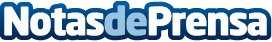 ¿En qué consiste el Muay Thai? según Muaythaimadrid.esTodos sus instructores son los mejores profesionales que llevan practicando la disciplina del Muay Thai desde muy pequeños. Muchos participan en competiciones de alto nivel y conocen de primera mano las exigencias a las que hay que someterse para acabar siendo un experto de este tipo de técnicasDatos de contacto:Alvaro Lopez629456410Nota de prensa publicada en: https://www.notasdeprensa.es/en-que-consiste-el-muay-thai-segun Categorias: Sociedad Madrid Entretenimiento Otros deportes http://www.notasdeprensa.es